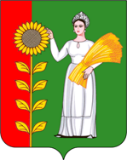 П О С Т А Н О В Л Е Н И ЕАДМИНИСТРАЦИИ  ДОБРИНСКОГО МУНИЦИПАЛЬНОГО РАЙОНАЛипецкой области ________01.09.2022__                                      п.Добринка                             №__842_________О внесении изменений в постановление администрации Добринского муниципального района Липецкой области от 26.02.2021 № 146  «Об осуществлении муниципальным казенным учреждением «Центр компетенции в сфере бухгалтерского учета и муниципального заказа Добринского муниципального района» полномочий заказчика»По результатам проведенного мониторинга, в соответствии с частями 5 и 10 статьи 26 Федерального закона от 05.04.2013 №44 ФЗ «О контрактной системе в сфере закупок, работ, услуг для обеспечения муниципальных нужд», решением Совета депутатов Добринского муниципального района Липецкой области №51-рс от 09.02.2021г. «О принятии Добринским муниципальным районом части полномочий органов местного самоуправления поселений по осуществлению закупок товаров, работ, услуг конкурентными способами определения поставщиков (подрядчиков, исполнителей) для обеспечения муниципальных нужд», руководствуясь Уставом Добринского муниципального района Липецкой области, администрация Добринского муниципального районаПОСТАНОВЛЯЕТ:Внести изменения в Постановление администрации Добринского муниципального района Липецкой области от 26.02.2021 №146 «Об осуществлении муниципальным казенным учреждением «Центр компетенции в сфере бухгалтерского учета и муниципального заказа Добринского муниципального района» (прилагаются).Контроль за исполнением настоящего постановления возложить на начальника управления финансов администрации Добринского муниципального района Быкову О.А.  Глава администрации Добринского  муниципального района                                                                  А.Н. Пасынков Быкова Оксана Александровна2 15 87Приложениек постановлениюадминистрации Добринскогомуниципального района Липецкой областиот ________20___ г. №_____Изменения в постановление администрации Добринского муниципального района Липецкой области от 26.02.2021 № 146 «Об осуществлении муниципальным казенным учреждением «Центр компетенции в сфере бухгалтерского учета и муниципального заказа Добринского муниципального района» 
полномочий заказчика»Приложение к постановлению администрации Добринского муниципального района Липецкой области №146 от 26.02.2021 года «Порядок взаимодействия муниципального казенного учреждения «Центр компетенции в сфере бухгалтерского учета и муниципального заказа Добринского муниципального района» с муниципальными заказчиками и муниципальными бюджетными учреждениями Добринского муниципального района Липецкой области при определении поставщиков (подрядчиков, исполнителей) в случаях осуществления закупок товаров, работ услуг конкурентными способами» изложить в следующей редакции:«Порядок взаимодействия муниципального казенного учреждения «Центр компетенции в сфере бухгалтерского учета и муниципального заказа Добринского муниципального района» с муниципальными заказчиками и муниципальными бюджетными учреждениями Добринского муниципального района Липецкой области при определении поставщиков (подрядчиков, исполнителей) в случаях осуществления закупок товаров, работ услуг конкурентными способами»1. Настоящий порядок определяет правила взаимодействия муниципального казенного учреждения «Центр компетенции в сфере бухгалтерского учета и муниципального заказа Добринского муниципального района»  (далее - уполномоченное учреждение) с муниципальными заказчиками и муниципальными бюджетными учреждениями Добринского муниципального района Липецкой области (далее - заказчики) при определении поставщиков (подрядчиков, исполнителей) в случае осуществления закупок товаров, работ, услуг конкурентными способами: конкурсом (открытым конкурсом в электронной форме (далее - конкурс), аукционом (открытым аукционом в электронной форме (далее - аукцион), запросом котировок в электронной форме (далее - запрос котировок) (далее - Порядок).2. Взаимодействие уполномоченного учреждения и заказчиков осуществляется с использованием модуля «Управление закупками» в государственной информационной системе «Электронный бюджет Липецкой области» (далее - WEB-торги-КС).Обмен документами в WEB-торги-КС осуществляется в электронно-цифровой форме с использованием электронной подписи.3. Уполномоченное учреждение осуществляет закупки товаров, работ, услуг на основании заявок на закупку, поданных заказчиками (далее - заявка).Заявка должна содержать информацию, требования и условия, необходимые для включения в извещение об осуществлении закупки в соответствии с требованиями Федерального закона от 5 апреля 2013 года № 44-ФЗ «О контрактной системе в сфере закупок товаров, работ, услуг для обеспечения государственных и муниципальных нужд» (далее - Закон о контрактной системе) и иными нормативными правовыми актами о контрактной системе в сфере закупок товаров, работ, услуг для обеспечения государственных и муниципальных нужд.4. Заявка подается заказчиком не менее чем за 25 рабочих дней до даты размещения извещения об осуществлении закупки, указанной заказчиком в заявке.5. Уполномоченное учреждение осуществляет проверку поступившей заявки в течение 3 рабочих дней со дня ее поступления и, в случае выявления в заявке сведений, не соответствующих требованиям Закона о контрактной системе и иным нормативным правовым актам о контрактной системе в сфере закупок товаров, работ, услуг для обеспечения государственных и муниципальных нужд возвращает заявку заказчику на доработку с мотивированным предложением об устранении выявленных недостатков.6. Заказчик дорабатывает заявку и подает ее в уполномоченное учреждение в течение 3 рабочих дней со дня ее поступления на доработку.7. На основании доработанной заявки заказчика уполномоченное учреждение в течение 19 рабочих дней со дня ее поступления разрабатывает извещение о проведении электронного аукциона, извещение о проведении электронного конкурса, извещение о проведении электронного запроса котировок и направляет ее заказчику для утверждения.Извещение о проведении электронного аукциона, электронного конкурса, электронного запроса котировок утверждается заказчиком в течение 3 рабочих дней со дня получения от уполномоченного учреждения и направляется в уполномоченное учреждение для осуществления закупки.8. Уполномоченное учреждение создает комиссию по осуществлению закупок в течение срока, установленного в абзаце первом пункта 7 настоящего Порядка. При создании комиссии по осуществлению закупок уполномоченное учреждение вправе включить в ее состав представителя (представителей) заказчика, а заказчик обязан предоставить уполномоченному учреждению кандидатуру такого представителя (представителей).9. Уполномоченное учреждение уведомляет заказчика о месте, дате и времени проведения заседания комиссии по осуществлению закупок не позднее чем за 1 рабочий день до даты проведения заседания. Заказчик обязан обеспечить участие своего представителя (представителей) в таком заседании.10. Заказчик вправе внести изменения в извещение об осуществлении закупки или отменить определение поставщика (подрядчика, исполнителя), направив в уполномоченное учреждение соответствующее уведомление в следующие сроки:1) о внесении изменений в извещение об осуществлении закупки путем проведения:конкурса - не позднее чем за 6 дней до даты окончания срока подачи заявок на участие в конкурсе;аукциона - не позднее чем за 3 дня до даты окончания срока подачи заявок на участие в аукционе;запроса котировок - не позднее чем за 3 рабочих дня до даты окончания срока подачи заявок на участие в запросе котировок;2) об отмене определения поставщика (подрядчика, исполнителя):путем проведения конкурса, аукциона - не позднее чем за 5 дней до даты окончания срока подачи заявок на участие в конкурсе, аукционе;путем проведения запроса котировок - не позднее чем за 3 дня до даты окончания срока подачи заявок на участие в запросе котировок.              На основании полученных уведомлений уполномоченное учреждение вносит изменения в извещение об осуществлении закупки в порядке и сроки, установленные ч. 4 ст. 42 Закона о контрактной системе, либо размещает извещение об отказе от проведения закупки в единой информационной системе в установленные статьей 36 Закона о контрактной системе сроки.11. В случае поступления запроса участника закупки о даче разъяснений положений извещения о проведении закупки уполномоченное учреждение дает такие разъяснения в порядке и сроки, установленные Законом о контрактной системе.При поступлении запроса участника закупки о даче разъяснений положений извещения о проведении закупки, касающихся требований к товарам, работам, услугам, условиям контракта, обоснованию начальной (максимальной) цены контракта, уполномоченное учреждение в день поступления такого запроса направляет его заказчику. Заказчик представляет в уполномоченное учреждение соответствующее разъяснение в течение 1 рабочего дня со дня получения такого запроса.        12. По итогам проведения аукциона, рассмотрения заявок на участие в запросе котировок уполномоченное учреждение формирует с использованием электронной площадки протокол подведения итогов определения поставщика (подрядчика, исполнителя). После подписания членами комиссии по осуществлению закупок усиленными электронными подписями, уполномоченное учреждение размещает протокол в единой информационной системе в установленные ч. 5 ст. 49 и ч. 3 ст. 50  Закона о контрактной системе сроки.        Уполномоченное учреждение передает заказчику копию такого протокола, не позднее дня, следующего за днем подписания протокола.13. При проведении конкурса уполномоченное учреждение: 1) формирует с использованием электронной площадки протокол рассмотрения и оценки первых частей заявок на участие в закупке (если извещением предусмотрено наличие первых частей заявок). После подписания членами комиссии по осуществлению закупок усиленными электронными подписями, уполномоченное учреждение размещает протокол в единой информационной системе в установленные ч. 3,  ч. 4 ст.  48 Закона о контрактной системе сроки. 2)   формирует с использованием электронной площадки протокол рассмотрения и оценки вторых частей заявок на участие в закупке. После подписания членами комиссии по осуществлению закупок усиленными электронными подписями, уполномоченное учреждение размещает протокол в единой информационной системе в установленные ч. 11 ст. 48 Закона о контрактной системе сроки.  3) формирует с использованием электронной площадки протокол подведения итогов определения поставщика (подрядчика, исполнителя) . После подписания членами комиссии по осуществлению закупок усиленными электронными подписями, уполномоченное учреждение размещает протокол в единой информационной системе в установленные ч. 15 ст.  48 Закона о контрактной системе сроки. Уполномоченное учреждение передает заказчику копию такого протокола, не позднее дня, следующего за днем подписания протокола.14. При признании открытого конкурентного способа несостоявшимся в случаях, указанных в п. 1-6 ч. 1 ст. 52 Закона о контрактной системе, уполномоченное учреждение формирует протокол подведения итогов, предусмотренный статьей 52 Закона о контрактной системе для каждого такого случая. После подписания членами комиссии по осуществлению закупок усиленными электронными подписями, уполномоченное учреждение размещает протокол в единой информационной системе в установленные статьей  52 Закона о контрактной системе сроки. Уполномоченное учреждение передает заказчику копию такого протокола, не позднее дня, следующего за днем подписания такого протокола.15. В случае признания открытого конкурентного способа несостоявшимся в случаях, указанных в п. 3-6 ч. 1 ст. 52 заказчик вправе осуществить новую закупку.  Заказчик вносит изменения в план-график (при необходимости) и вправе направить в уполномоченное учреждение заявку для осуществления новой закупки в соответствии с Законом о контрактной системе не позднее чем за 10 рабочих дней до даты размещения извещения, указанной заказчиком в заявке.16. Уполномоченное учреждение в пределах своих полномочий консультирует заказчиков по вопросам, связанным с осуществлением закупки.